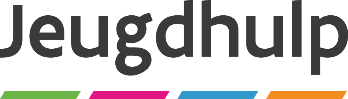 //////////////////////////////////////////////////////////////////////////////////////////////////////////////////////////////////AANVRAAGFORMULIER - Bemiddeling in de jeugdhulpVia dit aanvraagformulier  verzamelt de afdeling Continuïteit en toegang informatie om de bemiddeling voor te bereiden. Zo krijgen we een beeld van de situatie die aan de basis ligt van het conflict en van wie hierbij betrokken is.
Met welke partij(en) wenst u als aanvrager te bemiddelen?Gelieve dit aanvraagformulier terug te sturen naar de afdeling 
Continuïteit en toegang van uw regio. Het team continuïteit contacteert u
 zo spoedig mogelijk voor de verdere bespreking van uw aanvraag.Voor aanvragen van bemiddeling en vrijblijvende informatieKlachten over bemiddeling? Neem contact op met JO-lijn op het gratis nummer 0800 900 33. JO-lijn is ook een luisterlijn waar u terecht kan voor informatie en advies. Datum aanvraag: Datum ontvangst aanvraag:
Dossiernummer: 
Bemiddelaar: (in te vullen door ACT)Persoon die bemiddeling aanvraagt: Naam: 
Organisatie (indien van toepassing): 
Adres: 
Tel:
E-mail: Persoon die bemiddeling aanvraagt: Naam: 
Organisatie (indien van toepassing): 
Adres: 
Tel:
E-mail: Gegevens kind(eren) /jongere(n):*Naam:  
Geboortedatum:  
Rijksregisternummer:
Tel/GSM:  
E-mail:  Gegevens kind(eren) /jongere(n):*Naam:  
Geboortedatum:  
Rijksregisternummer:
Tel/GSM:  
E-mail:  Korte omschrijving van het conflict:
Wie heeft met wie een conflict en waar gaat het over?Korte omschrijving van het conflict:
Wie heeft met wie een conflict en waar gaat het over?Naam*Relatie tot jongere*AdresTel/GSME-mail*Regio AntwerpenNena Marien
02 243 56 00
act.antwerpen@opgroeien.be Regio BrusselAnne Sorret
02 243 50 03
act.vlaamsbrabant-brussel@opgroeien.be  Regio LimburgLisa Boesmans
02 243 54 60
act.limburg@opgroeien.be  Regio Oost-VlaanderenNele Bastiaens
02 243 51 70
act.oostvlaanderen@opgroeien.be Regio Vlaams-BrabantAnne Sorret
02 243 50 03
act.vlaamsbrabant-brussel@opgroeien.be Regio West-VlaanderenElvina Dhaene & Kim Wynsberghe
02 243 52 03
act.westvlaanderen@opgroeien.be  